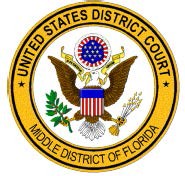 EXHIBIT LISTUNITED STATES DISTRICT COURT MIDDLE DISTRICT OF FLORIDA TAMPA DIVISIONEXHIBIT LIST – Continuation Sheet                                                          ,                      Plaintiff, 	□	                      Government, □										v.                                                          ,		  Defendant. □Case No.: 8:xx-cr-xxxx-T-33xxx                      □ Evidentiary                      □ Trial                      □ OtherExhibitNumberDateIdentifiedDate AdmittedSponsoring WitnessObjections / Stipulated AdmissionsDescription of ExhibitExhibitNumberDateIdentifiedDate AdmittedSponsoring WitnessObjections / Stipulated AdmissionsDescription of Exhibit